Assignment :hospital management and bioentrepreneurship.  HOSPITAL RESOURCE MANAGEMENT:Proper management of hospital resource is critical in providing a high quality of health care.Hospital resources management are greatly needed to achieve better outcomes from and access to health care around the world.Resource management in healthcare can be overwhelming for even the most seasoned of management staff.Hospital must be open 7 days a week, and must have dozens of employees on hand, ranging from clinicians to vital support staff.Must also manage multiple complex patient needs, and above all, prevent even the tiniest detail from falling through the cracks.Need all the help can get in setting the right priorities and implementing the most effective practices.It is difficult to keep everything in mind, that is why suggest investing in a dashboard that allows you to make everything, from employee schedules to key matrics, visible to everyone who want to see it.In order to ensure all resources from staff time to tools and materials are used as efficiently as possible, a number of hospitals are implementing the just-in-time model that involves producing only what is needed when it is needed.One huge aspect of resource management in healthcare involves handling patient data.Take the time to develop and implement training sessions for educating staff using proper data, protection protocol. Also consider strong digital protection to keep your data as safe as possible.Tandem Healthcare requires efficient teams working in with other teams, i-e nurses with doctors.Improve relationship management with staff, this method of management tends to instill negative feelings in staff both towards their job and their managers. It can lead to a toxic working environment, resentment, and ultimately burnout.Maintaining visibility, emphasizing the team over the individual, and nurturing positive relationships with staff are the key points for optimal resource management.HEALTHCARE LAW AND PRIVACY CONCERNS:Health law is the wide body of law that regulates the provision of healthcare services. Health law governs the relationship between those who provide healthcare and those who receive it.Healthcare law concerns who can receive healthcare, and who should pay for it. This is a surprisingly complicated area of law given how expensive healthcare can be. In fact Americans spent $3.65 trillion on healthcare in 2018 alone. Which makes healthcare one of the largest and most heavily-regulated industries in the United State.Healthcare law is a growing field because there is plenty of legal work to be done within the healthcare industry. In recent years, state and federal government have been cracking down on healthcare fraud and abuse in an effort to reclaim the billions of dollars in losses, so being in compliance with these regulations is more important than ever.Issues like bioethics, kickbacks privacy and licensing also have legal underpinnings that are keeping healthcare lawyers very busy.Healthcare lawyers represent a broad range of healthcare professionals and entities such as hospital chains, nursing homes, clinics, home health agencies, pharmacies, clinical laboratories, physician groups, health insurers, physicians, nurses and medical staff.Privacy is a rich concept with a major role in the assessment of healthcare practices, policies, and law. It has been increasingly common place to ascribe common health related privacy interests to individuals, families, and institutions and then to criticize public and private sector failure to protect those interests.The word privacy has four major usages, corresponding to four distinct forms, dimensions, or conceptions of privacy: physical privacy, informational privacy, proprietary privacy and decisional privacy.Many laws regulate the privacy of medical information.  Although they offer some protection, on the whole they operate more for the benefit of ensuring the flow of information throughout the healthcare industry than ensuring the privacy of individuals.CONCEPT OF BIOENTERPRENEURSHIP:Bioentrepreneurship is the integration of two different disciplines science(bio) and entrepreneurship. It is the smoothest sailing of innovation from academia to industry. Unlike other businesses, Biotech entrepreneurship is entirely academia-powered.It is the sum of all activities necessary to build an enterprise that creates, build and commercializes the biotech products.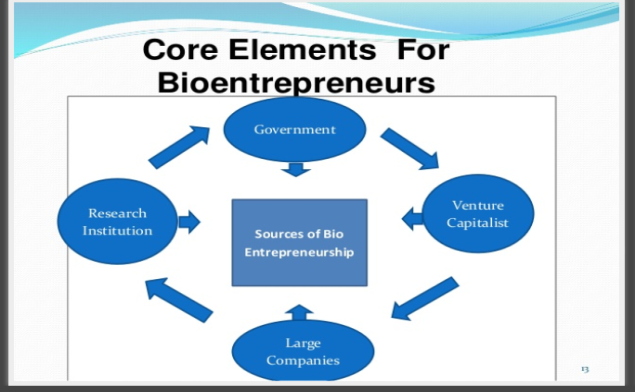 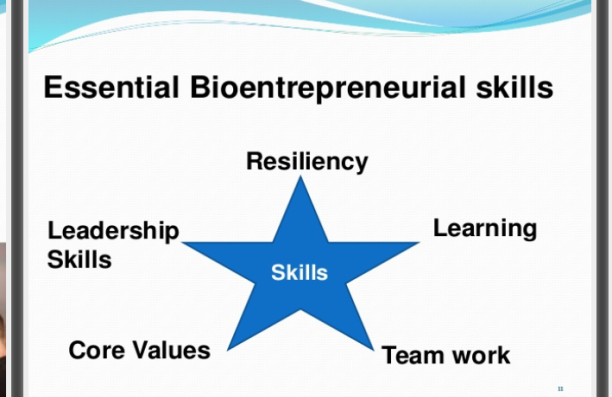 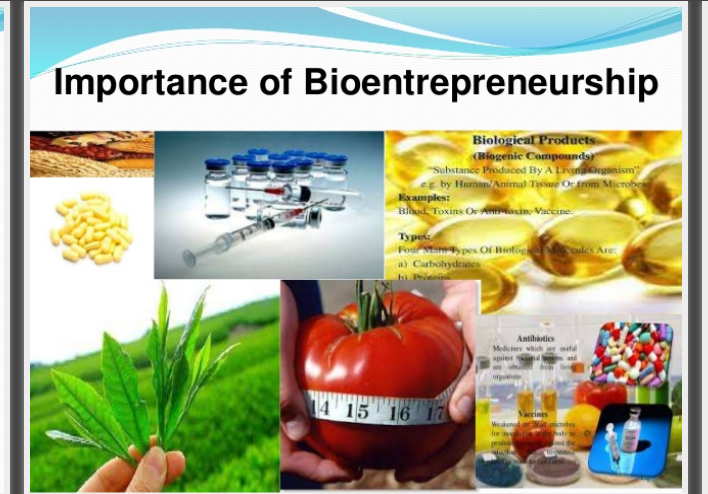 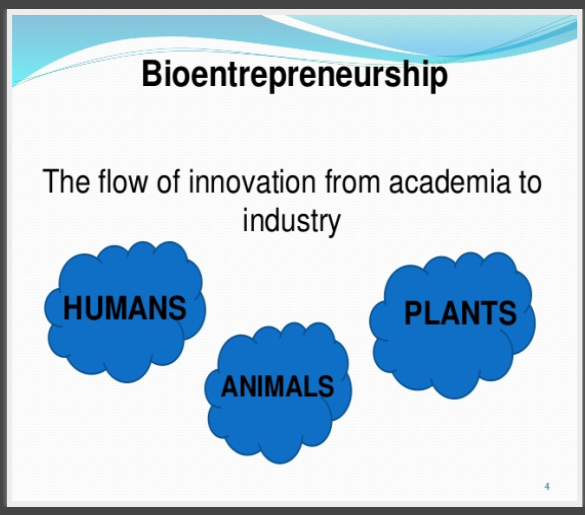 